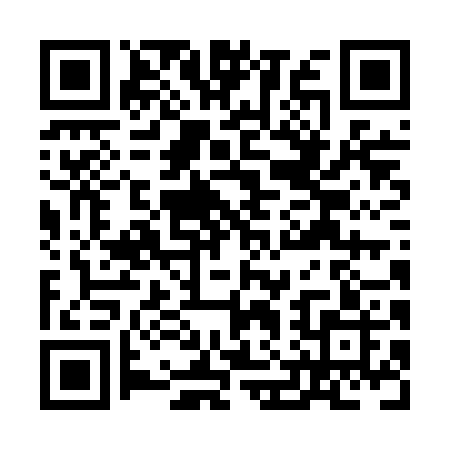 Prayer times for Blackies Landing, New Brunswick, CanadaWed 1 May 2024 - Fri 31 May 2024High Latitude Method: Angle Based RulePrayer Calculation Method: Islamic Society of North AmericaAsar Calculation Method: HanafiPrayer times provided by https://www.salahtimes.comDateDayFajrSunriseDhuhrAsrMaghribIsha1Wed4:406:171:286:298:3910:172Thu4:386:151:286:308:4110:183Fri4:366:141:276:318:4210:204Sat4:346:121:276:318:4310:225Sun4:326:111:276:328:4410:246Mon4:306:091:276:338:4610:267Tue4:286:081:276:348:4710:288Wed4:266:071:276:348:4810:309Thu4:246:051:276:358:4910:3210Fri4:226:041:276:368:5110:3311Sat4:206:031:276:378:5210:3512Sun4:186:011:276:378:5310:3713Mon4:166:001:276:388:5410:3914Tue4:145:591:276:398:5610:4115Wed4:125:581:276:398:5710:4316Thu4:115:571:276:408:5810:4417Fri4:095:561:276:418:5910:4618Sat4:075:551:276:429:0010:4819Sun4:055:531:276:429:0110:5020Mon4:045:521:276:439:0210:5221Tue4:025:511:276:449:0410:5322Wed4:005:511:276:449:0510:5523Thu3:595:501:276:459:0610:5724Fri3:575:491:286:459:0710:5925Sat3:565:481:286:469:0811:0026Sun3:545:471:286:479:0911:0227Mon3:535:461:286:479:1011:0328Tue3:525:461:286:489:1111:0529Wed3:505:451:286:489:1211:0730Thu3:495:441:286:499:1311:0831Fri3:485:441:286:509:1311:10